ВОЕННО – ТЕХНИЧЕСКИЙ ФАКУЛЬТЕТ 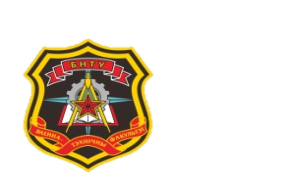 В БЕЛОРУССКОМ НАЦИОНАЛЬНОМ ТЕХНИЧЕСКОМ УНИВЕРСИТЕТЕЕсть такая профессия – РОДИНУ ЗАЩИЩАТЬ!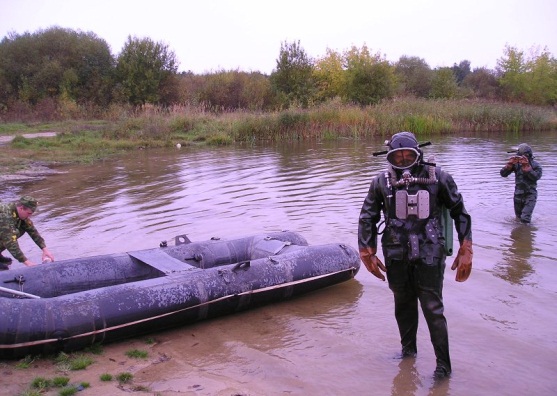 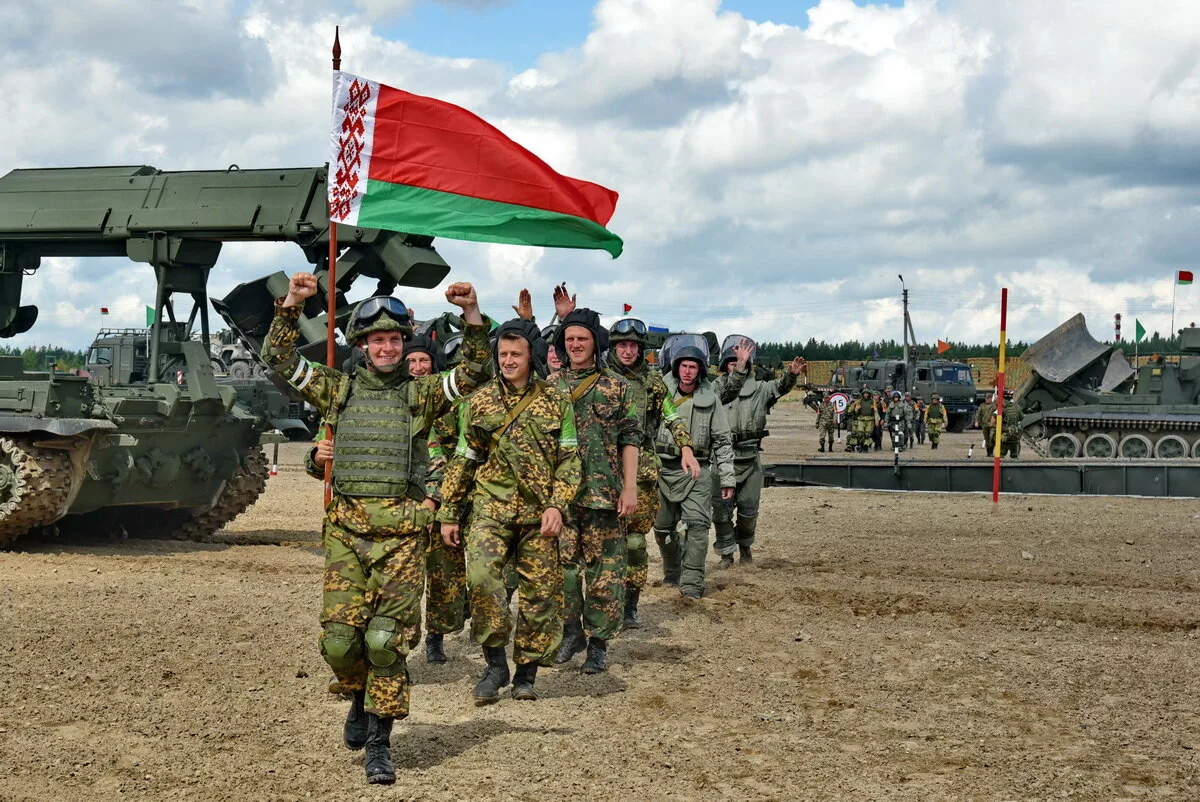 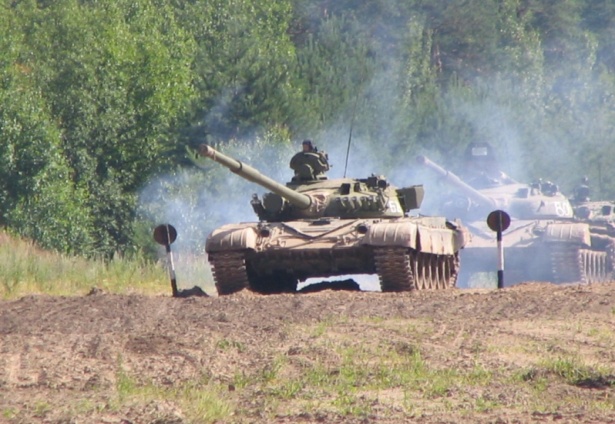 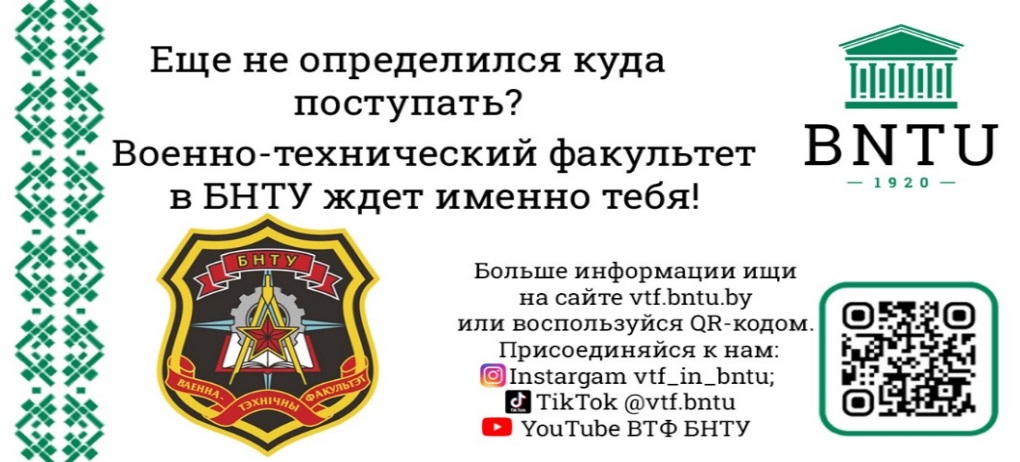 ИМЕННО НА ВОЕННО-ТЕХНИЧЕСКОМ ФАКУЛЬТЕТЕ В БНТУ ТЫ СТАНЕШЬ -ЗАЩИТНИКОМ РОДИНЫ!Специальность (специализация) подготовкиКвалификацияИнновационная техника для строительного комплекса (управление подразделениями инженерных войск)Инженер. Специалист по управлениюГусеничные и колесные машины (эксплуатация и ремонт бронетанкового вооружения и техники)Инженер-механик. Специалист по управлениюТехническая эксплуатация автомобилей (военная автомобильная техника)Инженер-механик. Специалист по управлениюТехническая эксплуатация зданий и сооруженийИнженер-строительФинансовое обеспечение и экономика боевой и хозяйственной деятельности войскЭкономист-менеджер